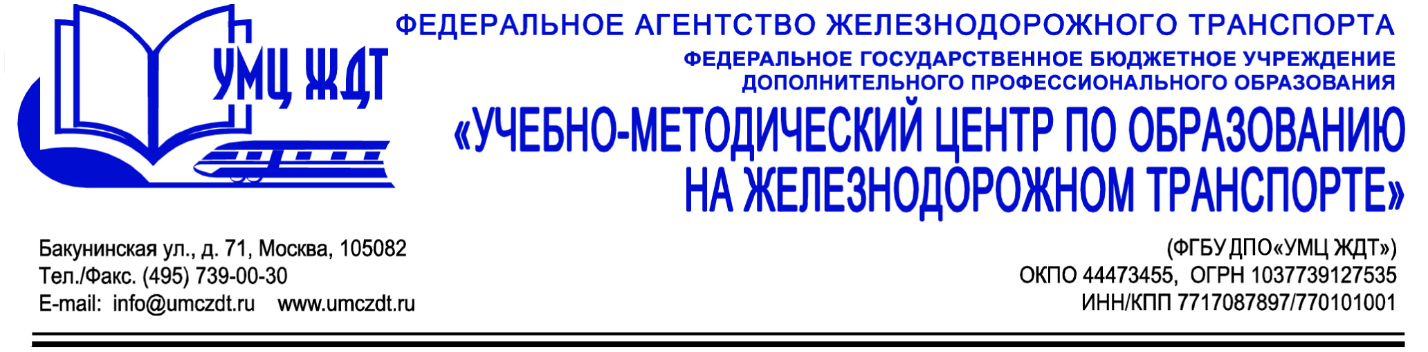 Учебный пландополнительная профессиональная программа (повышение квалификации) «Организация практики в образовательных учреждениях среднего профессионального образования»Учебный план включает в себя 2 учебные дисциплины и 2 модуля, рассчитан на 72 часа: лекции – 18 часов, практические занятия – 8 часов, самостоятельная работа – 46 часов.№п/пНаименование модулей/учебных дисциплинКол-во часовв том числев том числев том числеФорма аттестации№п/пНаименование модулей/учебных дисциплинКол-во часовлекциипрактические занятиясамостоятельная работаФорма аттестации1Учебная дисциплина 1. Нормативно-правовое обеспечение организации практики в образовательных организациях СПО144-10зачет/круглый стол2Учебная дисциплина 2. Формирование профессиональных компетенций через организацию практики144-10зачет3Модуль 1. Организация и методика практического обучения, современные технологии246216зачет4Модуль 2. Основы развития мотивации и контроля учебной деятельности на практике164210зачет/собеседование5Итоговой контроль знаний4-4-итоговый зачетИтого:7218846